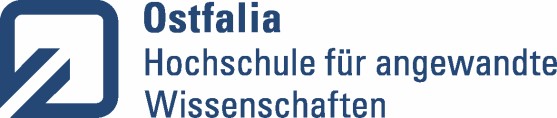 Folgende Prüfungen habe ich trotz Anmeldung aufgrund von Krankheit versäumt oder abgebrochen und lege hiermit ein ärztliches Attest über meine Prüfungsunfähigkeit und deren Dauer vor. Mir ist bekannt, dass dies unverzüglich erfolgen muss, andernfalls werden die Prüfungsleistungen als „nicht ausreichend“ bewertet.Ostfalia Hochschule für angewandte Wissenschaften– Hochschule Braunschweig/Wolfenbüttel Salzdahlumer Str. 46/48 • 38302 Wolfenbüttel www.ostfalia.deOstfalia • Salzdahlumer Str. 46/48 • 38302 WolfenbüttelSabine Naused Dekanatssekretärin Fakultät VersorgungstechnikTel.  +49 (0) 5331 939 39005Fax: +49 (0) 5331 939 39002s.naused@ostfalia.deVorlage eines ärztlichen AttestesNameVornameMatrikel-Nr.DatumPrüfungsbezeichnungPrüfungsnummer